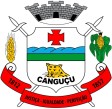 CÂMARA MUNICIPAL DE CANGUÇU ESTADO DO RIO GRANDE DO SULDECRETO LEGISLATIVO Nº 389, DE 05 DE SETEMBRO DE 2023CONCEDE COMENDA MÉRITO EMPRESARIAL E INDUSTRIAL DE CANGUÇU PARA ASSOCIAÇÃO DO COMÉRCIO, INDÚSTRIA, SERVIÇOS E AGRONEGÓCIO DE CANGUÇU (ACICAN).LUCIANO ZANETTI BERTINETTI, Presidente da Câmara Municipal de Vereadores de Canguçu, Estado do Rio Grande do Sul, no uso das atribuições que lhe são conferidas pela Lei Orgânica e pela Resolução Nº 034/2008 – Regimento Interno, e em conformidade com disposto no Art. 24 da Lei Municipal nº 4.836 de 02/07/2019,FAÇO SABER que o plenário aprovou proposição de autoria do Vereador Arion Luiz Borges Braga eu PROMULGO o seguinte DECRETO LEGISLATIVO:Art. 1º - Fica concedido a Comenda Mérito Empresarial e Industrial de Canguçu para: ASSOCIAÇÃO DO COMÉRCIO, INDÚSTRIA, SERVIÇOS E AGRONEGÓCIODE CANGUÇU (ACICAN), a qual foi fundada em 25 de agosto de 1950, quando contava com 8 empresas associadas, Hoje o número passa de 145, sendo que a maioria são filiadas ao Serviço Central de Proteção ao Crédito (SCPC). A ACICAN representa toda a classe empresarial, portanto, qualquer empresa ou prestador de serviço que possua um CNPJ ativo pode ser um associado da ACICAN. Em 2023, a Acican completa seus 73 anos de atividades.Art. 2º - Este Decreto Legislativo entra em vigor na data de suapublicação.SALA DE SESSÕES JOAQUIM DE DEUS NUNESCanguçu/RSLUCIANO ZANETTI BERTINETTI:0010120 3004LUCIANO ZANETTI BERTINETTIPresidenteAssinado de forma digital por LUCIANO ZANETTI BERTINETTI:00101203004Dados: 2023.09.05 14:02:07 -03'00'Registre-se e Publique-se.Assinado de forma digital porDIEGO ROMAO HELVIG DIEGO ROMAO HELVIGWOLTER:99192454020Dados: 2023.09.06 14:25:51-03'00'DIEGO ROMÃO HELVIG WOLTERPrimeiro-SecretárioRua General Osório, 979. Centro. CEP: 96600-000. Canguçu – RS Telefone: (53) 3252-1528. http://camaracangucu.rs.gov.br/